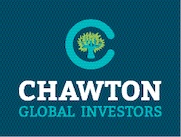  TB Chawton Global Equity Income FundConfirmed Distribution/Accumulation rates from Inception to Q3 2022 by YearB Class Shares (pence/cents per share)C Class Shares (pence/cents per share)Distribution PeriodB GBP IncomeB USD IncomeB EUR IncomeB GBP AccumulationB USD Accumulation20190.780.760.920.76not active20202.202.212.152.24not active20212.712.932.802.812.44Q1 20220.780.800.810.810.82Q2 20221.010.971.041.070.99Q3 20220.680.600.680.720.61Total distribution/accumulation rates from inception: 8.168.278.408.414.86Distribution PeriodC GBP IncomeC GBP Accumulation20200.430.4320212.782.81Q1 2022 0.80.82Q2 20221.041.08Q3 20220.700.73Total distribution/accumulation rates from inception:5.755.87